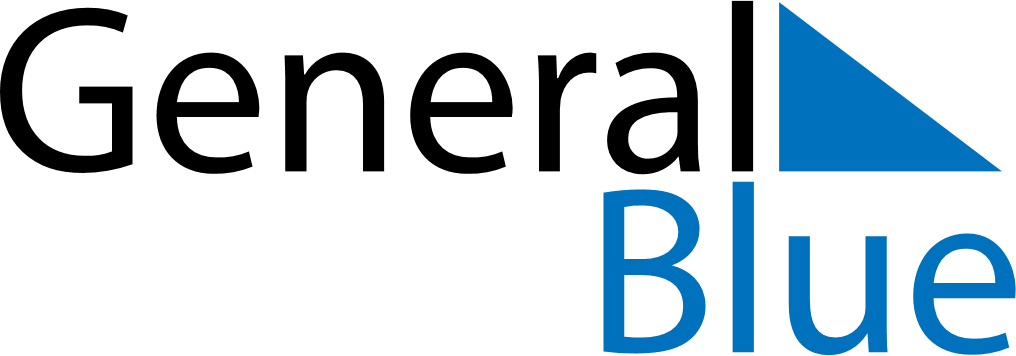 May 2021May 2021May 2021May 2021May 2021May 2021BermudaBermudaBermudaBermudaBermudaBermudaSundayMondayTuesdayWednesdayThursdayFridaySaturday1234567891011121314151617181920212223242526272829Bermuda Day3031NOTES